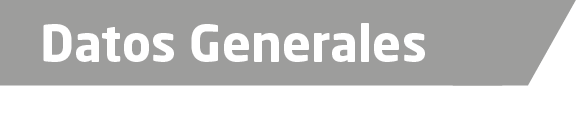 Nombre Tania de Jesús Arenas FerrerGrado de Escolaridad Licenciatura en DerechoCédula Profesional (Licenciatura) 8538337Cédula profesional (Maestría) En trámiteTeléfono de Oficina 8462570453. Ext.3100Correo Electrónico lic.arena@outlook.comDatos GeneralesFormación Académica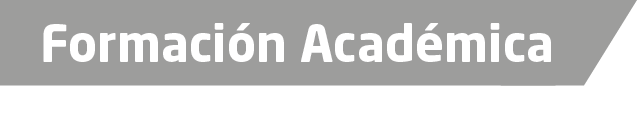 2009-2013Universidad Veracruzana, campus Xalapa, Estudios de Licenciatura en Derecho. Titulación mediante la Tesis “Inobservancia en el Cumplimiento de los Derechos Ambientales Indígenas en México”, con mención por Tesis Relevante.2015-2016Especialidad en Migración Internacional, Impartido por El Colegio de la Frontera Norte. Titulación automática.2016-2017Maestría en Estudios en Migración Internacional, El Colegio de la Frontera Norte. Tesis “Migrantes Victimas de Delito”, en curso.Trayectoria Profesional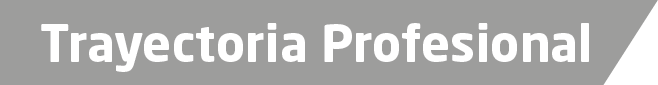 2014-2015 Agente Federal de Migración B, en el Instituto Nacional de Migración, Estación Migratoria en Acayucan, Veracruz.2016 a 2016Fiscal Primera en la Sub-Unidad Integral de Procuración de Justicia en Tres Valles, Veracruz.2016 a la FechaFiscal Primera en la Unidad Integral de Procuración de Justicia del Segundo Distrito Judicial en Ozuluama, Veracruz. de Conocimiento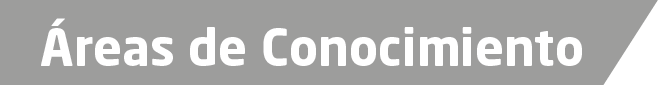 Derechos HumanosDerecho MigratorioDerecho Ambiental y de los AnimalesDerecho Penal
